K-패션 디지털 전환 포럼「AI부터 메타버스까지, Digital Shift!」 포럼 개최산업통상자원부(장관 문승욱)의 지원하에 한국패션산업협회(회장 한준석)가 추진하고 있는 「K-패션 디지털 전환 포럼」은 패션 산업의 디지털 생태계 조성을 목적으로 합니다.동 포럼의 일환으로 오는 12월 7일 화요일 오전 10시 유튜브 생중계 및 오프라인 행사를 통해 'AI와 메타버스의 시대, 패션 비즈니스 디지털 전략'에 대한 기조강연과 패널 토론을 진행합니다.동 행사는 ‘패션기업, 이젠 Digital Shift!’라는 주제의 기조강연(김진영 더인벤션랩 대표)으로 시작합니다. 많은 비용과 노력, 긴 시간을 요하는 디지털 트랜스포메이션 전략이 '코로나'라는 외부 환경으로 인해 즉시 디지털로 이동(Shift)해야만 하는 빠른 결단을 요구받게 됐습니다. 패션 기업들의 디지털 전환에 대한 관심이 더욱 고조되고, 자사의 프로세스에 적용하지 않으면 안되는 상황 속에 이에 대한 가이드라인과 우선순위를 기조강연에서 제공해드릴 것입니다. 기조강연자인 김진영 대표는 소프트뱅크리서치&컨설팅 매니징디렉터, SK서울캠퍼스 센터장을 역임한 바 있으며 SK텔레콤, 코오롱인더스트리, 삼양홀딩스, 현대자동차그룹 등 대기업 DX(Digital Transformation) 및 OI(Open Innovation) 변화관리 및 실행전략 전문가입니다. 현재는 이들 전통적인 대기업과 새로운 디지털 기술을 제안하는 초기 스타트업을 연결하고, 초기투자하는 액셀러레이터 기관인 더인벤션랩의 대표를 맡고 있습니다.※ 주요저서: ‘버티컬 플랫폼 혁명'(2012), ‘디지털 트랜스포메이션, 어떻게 할 것인가?(2017)’, ‘아마존은 거꾸로 일한다(김진영, 정우진 공저, 2019)’ 이어 두번째 강연자 구준회 UMR 대표의 ‘메타버스와 패션 옴니채널’은 최근 뜨거운 화두가 되고있는 메타버스 시대에 소비자들이 어떻게 변화되고 있으며 이를 패션비즈니스에 어떻게 적용해야하는 것인지에 대한 인사이트를 던져줄 것입니다. UMR(Unmatereality)은 버추얼패션플랫폼 Altava와 NFT 마켓플레이스인 Altava Market을 운영함과 동시에 LVMH, Kering, Richemont, 프라다 등 글로벌 럭셔리 패션기업들의 버추얼 전략 파트너로서 B2B서비스를 제공하는, 세계적으로 기술력을 인정받는 기업입니다. 구 대표는 미국 코넬대에서 건축학사, 하버드대 디자인대학원 건축학과 도시계획 석사를 마치고 게임업계에서 20년간 종사하며 활약 당시 패션시장에 대한 잠재력을 간파하고 Unmatereality를 창업, 메타버스 시대를 주도하는 인물입니다. 특별강연에 이어 패널토론에서는 AI에서부터 메타버스까지 디지털 시프트되는 패션 비즈니스의 패러다임 변화 속에 다양한 아이디어를 제공해줄 스타트업들과 함께 패션산업의 DX에 대한 다양한 관점을 고민해 보고자 합니다.이번 포럼은 사전 신청자에 한해 포럼 당일 시청 가능한 유튜브 링크를 받을 수 있습니다. 신청문의 패션산업협회 사업1부 02-460-8372[프로그램]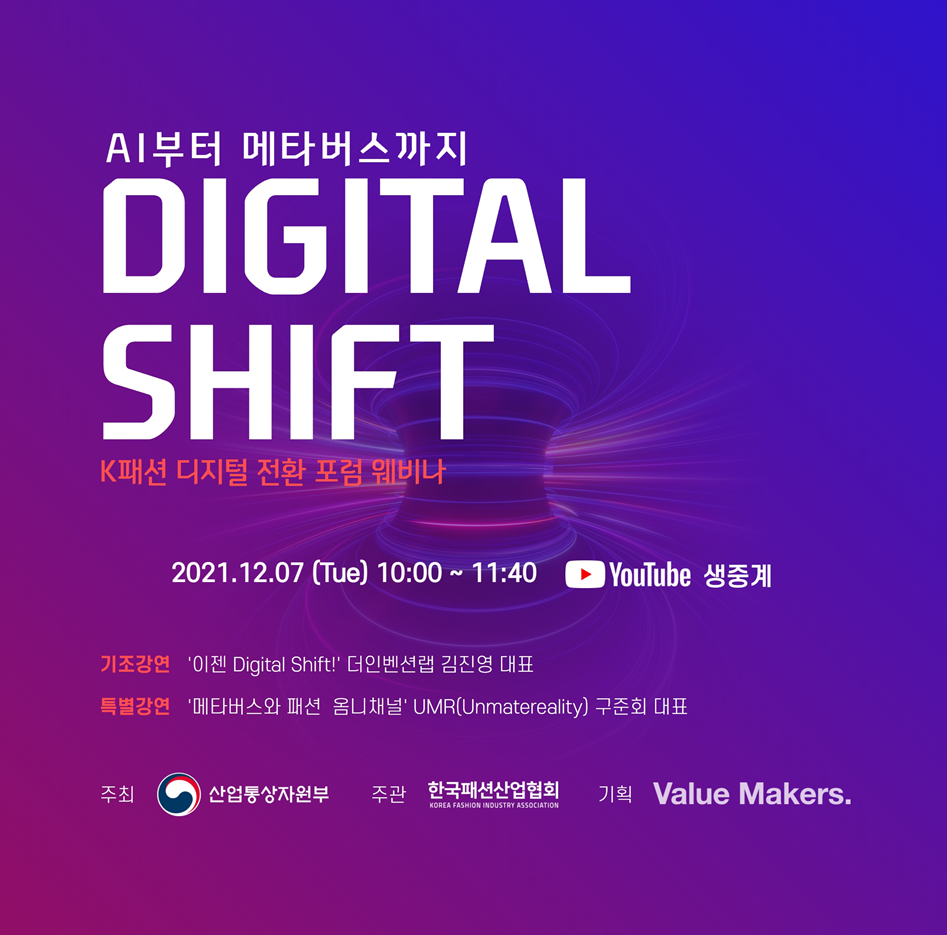 기조강연이젠 Digital Shift!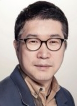 김진영 더인벤션랩 대표경희대 일반대학원 경영학박사HSE(Helsinki School of Economics) 경영학석사전 SK서울캠퍼스 센터장 전 소프트뱅크리서치앤컨설팅 매니징디렉터, 로아컨설팅 대표특별강연메타버스와 패션 옴니채널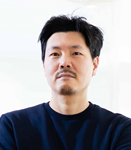 구준회 UMR(Unmatereality) 대표미국 코넬대, 하버드대 디자인대학원전 게임업계 20여년 종사패널토론AI에서 메타버스까지…패션 비즈니스는?패널김진영 더인벤션랩, 구준회 UMR 대표, 패션테크 스타트업 1, 2패널토론AI에서 메타버스까지…패션 비즈니스는?모더레이터민은선 밸류메이커스미디어 대표